«21» июня 2019 годаПрокуратура разъясняетВ 2019 - 2020 годах Ространснадзором планируется реализация пилотного проекта по осуществлению в отношении субъектов водного транспорта непрерывного мониторингаНепрерывный мониторинг - опосредованное, без взаимодействия с юридическими лицами и индивидуальными предпринимателями, получение информации об исполнении ими обязательных требований. Пилотный проект позволит выявлять предпосылки нарушения таких требований и установленных параметров деятельности объектов транспортной инфраструктуры и транспортных средств, а также принимать меры по предупреждению и превентивному устранению возможных нарушений.Принять участие в проекте может любое предприятие, осуществляющее деятельность на морском и внутреннем водном транспорте, заключившее с Ространснадзором соглашение об информационном взаимодействии.На первом этапе предприятия получают возможность прохождения тестовой самооценки исполнения обязательных требований, применимых к их видам деятельности, для самостоятельного выявления и устранения возможных недостатков не дожидаясь проведения Ространснадзором контрольно-надзорных мероприятий.Второй этап предусматривает работу в "личном кабинете" субъекта надзора, созданном на базе Единой информационной автоматизированной системы Ространснадзора, где проводится самостоятельная оценка исполнения обязательных требований (аналогичная тестовой самооценке), результаты прохождения которой направляются в ЕИАС Ространснадзора в виде декларирования исполнения обязательных требований.Декларирование осуществляется раз в полгода и возможно только при положительном результате прохождения самооценки и свидетельствует об исполнении предприятием применимых к его видам деятельности обязательных требований.Сравнительный анализ представленной при декларировании информации будет учитываться при принятии решения о возможности и целесообразности перехода на непрерывный мониторинг.Прокурор района		                                                                  А.В. Красников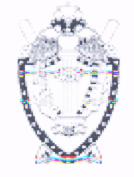 ПРОКУРАТУРА ОКТЯБРЬСКОГО РАЙОНАХанты-Мансийского автономного округа - Югры